Kedves Szülők!Küldöm a következő hét feladatait. (3.23 - 3.27.) Néhány feladathoz magyarázatot is írtam. A feladatokat a füzetekben ill. munkafüzetekben a múlt héten megoldott feladatokkal  együtt iskolába lépéskor ellenőrzöm. Ha valamilyen változás lenne, mindenkit értesítek a továbbiakról.HÉTFŐ:OLVASÁS: Szövegértés – feladatlap: A mindentjáró malmocska ( Ezt a feladatlapot a gyerekek megkapták az iskolában)SZLOVÁK NYELV: TK/ 25/HRA – Zasadím si kapustu – olvasniMATEMATIKA:  MF: 31.oldal /1. Kétjegyű szám hozzáadása átlépés nélkül                               Az 1.feladatban ábrázolással számolunk. ( körök és pálcikák)                               32 + 54 =               	//  + 		////                                Ez összesen: 86                                                32 + 54 = 86 (tízeseket a tízesekkel és egyeseket az egyesekkel adjuk                                 össze)                                Az 1. feladatot oldd meg, + TK/ 35/1,2KEDD:OLVASÁS:     TK/21.oldalon a Vadgalamb és a szarka c.  mese - olvasni               SZLOVÁK  NYELV:  TK/ 25/3 rýľ – ásó         motyka- kapa         lopata – lapát         hrable – gereblyehrabem – gereblyézem    okopávam – kapálom   rýľujem – ásomodhŕňam – elkaparom (ellapátolom) Ceruzával a könyvben összeköthetik.Füzetbe írd a mondatokat:   Hrabem listy. Potrebujem hrable.                                             Okopávam stromy. Potrebujem motyku.                                             Rýľujem záhradu. Potrebujem rýľ.                                             Odhŕňam zem. Potrebujem lopatu.Ezeket a mondatokat gyakoroljuk!MATEMATIKA: TK/ 35/2,3,SZERDA: MAGYAR NYELV:Vasárnap a közeli erdőben sétáltam. A tisztáson észrevettem egy pettyes bundájú őzikét. Hol lehet a mamája? Miért van egyedül? Óvatosan közeledtem az állat felé. Az őz egy pillanat alatt eltűnt a sűrű fák között. Miért futott el? Vajon látom-e még valaha?Másold le a füzetbe a következő mondatokat!Húzd alá pirossal azokat a szavakat, melyekben hosszú egyjegyű mássalhangzó van!Húzd alá zölddel azt a szó, melyben hosszú kétjegyű mássalhangzó van!SZLOVÁK NYELV:  Ismételni a mondatokatMATEMATIKA: MF: 31/2,katicás,3.feladatA 2.feladatnál vigyázz! Csak az állatot ábrázoló bélyegeket add össze!MAGYAR  FOGALMAZÁS:  Itt a tavasz – címmel alkoss a képről öt mondatot és írd le a füzetbe!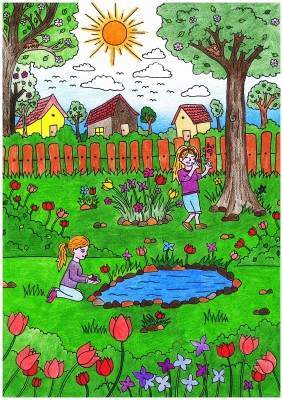 CSÜTÖRTÖK: SZLOVÁK  NYELV:    TK 25/4 Mondatokat alkotni- leírni a füzetbeOLVASÁS:  MF: 18. oldalAz 5. feladathoz segítségnek olvasd el a következő mondatokat! A vadgalamb turbékol. A szarka cserreg.  A veréb csicsereg. A kakukk kakukkol. A fecske ficsereg.PÉNTEK:OLVASÁS:  Olvasd el a következő mesét!                                         A rét királynőjeEgy nap a szél felfedezett egy csupasz rétet, ahol a fű között egyetlen virág sem nőtt. Gondolta, milyen kár, és elment, hogy segítséget kérjen a virágoktól.– Ki jön velem, hogy megszépítsen egy üres rétet? – susogta.Minden virág elutasította, ki ilyen, ki olyan kifogással: az egyik nem bírta a hideget, a másik szédült, a harmadik meg attól félt, hogy tönkreteszi a szirmait, és volt, amelyik egyszerűen csak nem akart megválni a kertjétől.– Még hogy én, a virágok királynője – háborodott fel a rózsa –, szegényes mezőn lakjam?! Csak egy kis margaréta, amely visszahúzódva élt két kő között, csak ő akart a kopár mezőn lakni. A szél jól szemügyre vette, és látta, hogy fehér szirmainak rózsaszínű és lila szegélye van. Nagyon bájos kis virág volt, éppen ilyet keresett!– És nem fogsz szenvedni az egyedülléttől? – kérdezte tőle a szél.– Nem, dehogy! – nyugtatta meg a virág.– Különben is boglárka barátaim hamarosan utánam jönnek.Akkor a szél felkapta, és egy fuvallattal új otthonába vitte, ahol a kis virágot azóta is a rét királynőjeként szeretik és tisztelik. Feladat: Írd a füzetbe a mese címét és írd ki milyen virágok szerepelnek a mesében!                                                                            SZLOVÁK NYELV: Átismételni a20.oldaltól                                    20/Prišla jar                                    21/ Na lúke – olvasni                                    23/ Zajačik – leírtuk a füzetbe                                    24/-25 Szerszámok, mondatokMATEMATIKA: MF:32.oldalA 2. feladatnál emlékezz vissza, amit az összeadó családról tanultunk. Az összeadó család 3 számból áll. Ha a két számot összeadod, a harmadik szám az összeg, vagyis az eredmény. PL.:                                       44          34       10         	                  34 + 10 = 44   MAGYAR  NYELV:  Pótold a szavak hiányzó toldalékait! A mondatokat írd a füzetbe! Édesanyám____  elmentünk a cipőbolt____  vásárolni. Az üzlet____  sok szép lábbeli volt. A kirakat____   megláttam egy szép feketét. Az eladó néni bevette az ablak____. Dobozba tette, mi pedig a kosár____  vittük a pénztárhoz.4. Kivel?Tanító néni összeírja, hogy kivel fog menni a színházba.Folytasd a felsorolást a példa szerint és írd a füzetbe!Tóni, Ákos, Katalin, Teréz, Csilla, Károly, Tamás, Mihály, Éva, Gergő, Bálint, Ajtony, EdinaTónival,